Symptom Checklist 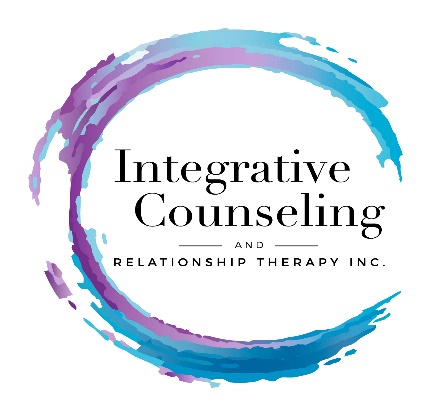 Please put a number next to any item you are currently experiencing0 = None at All	 	1 = Mildly 		2 = Moderately		3= SeverelyEmotionally__ feeling anxious or up tight			              __ trouble remembering things__ excessive worrying		                                           __ being tired or lacking energy__ unable to relax					__ feeling unmotivated__ feeling panicky					__ loss of interest in many things__ unable to calm down					__ having trouble concentrating__ having trouble making decisions			__ feeling hopeless__ feeling worthless					__ unhappy most of the time__ having strong fears 					__ feeling self-critical__ feeling out of control					__ crying often__ fears of being alone					__ feeling empty__ feeling guilty						__ withdrawing inside__ trouble remembering things				__ thinking too much about death__ frequent mood swings				__ thoughts of hurting myself	__ feeling resentful or angry				__ thoughts of killing myself__ feeling irritable or frustrated				__ feeling numb__ feeling rage						__ feeling detached from my body__ feeling sad						__ feeling unreal, strange, or foggyPhysically and Behaviorally__ loss of appetite					__ lack of exercise__ eating too little					__ exercising too much__ eating in binges 					__ trouble finishing things__ eating too much					__ avoiding leisure activities__ trouble falling asleep	 				__ working too hard__ trouble staying asleep				__ impulsive behavior	__ sleeping too much  # hrs. ___			__ engaging in addictive behaviors __ sleeping to little  # of hrs. ___			__ isolating	                                				 	Spiritually__ loss of connection					__ loss of faith__ feeling hopeless					__ lack of meaning Name: ___________________________________      	Date: _______________________________ 